วิธีตรวจสอบ Page view บน Google AnalyticLogin เข้า https://analytics.google.com/  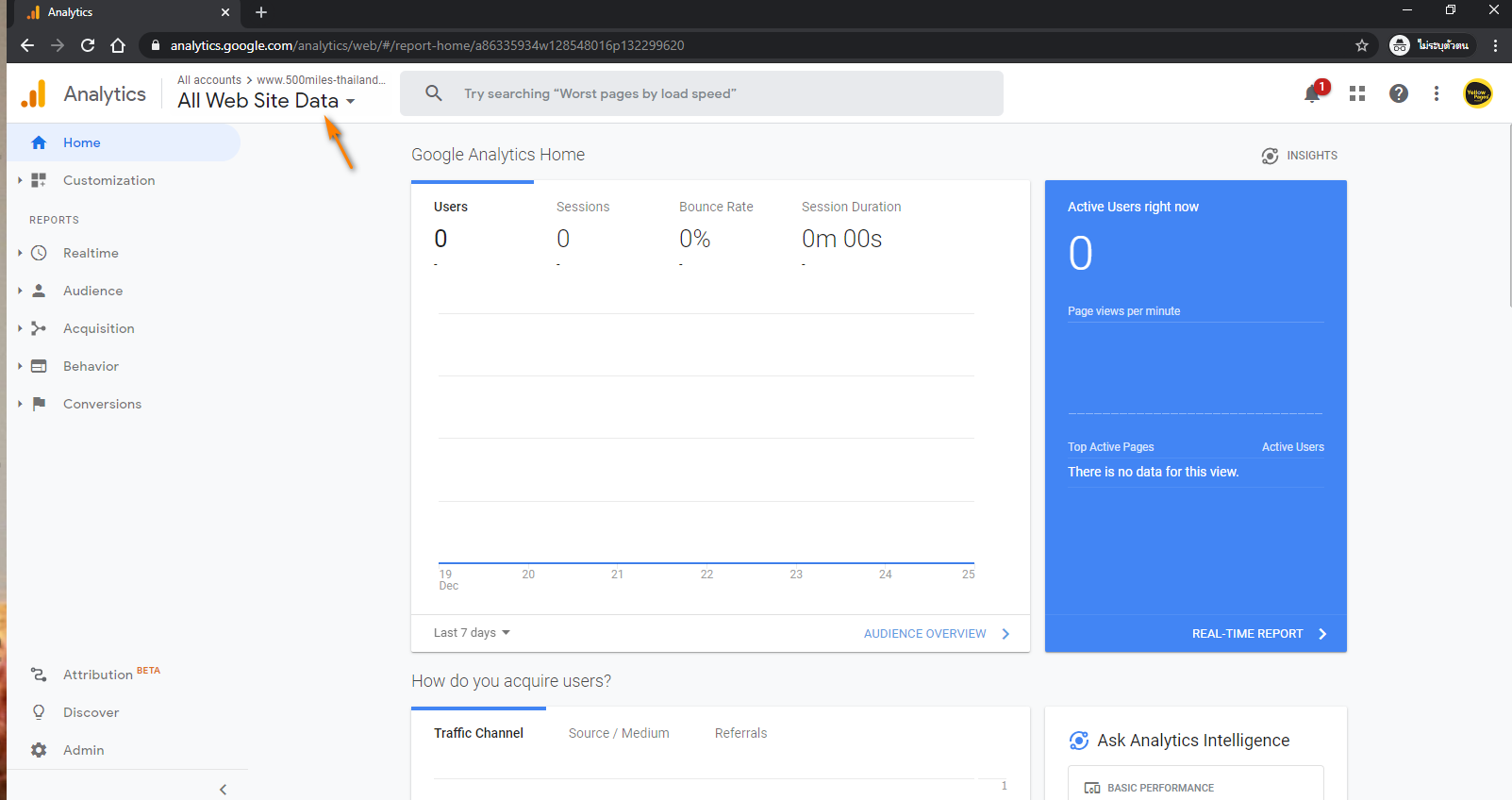 เลือก website ที่ต้องการดูข้อมูล

2.1 Yellowpages.co.th :  Thailand Yellow Pages (4397235)  >> www.yellowpages.co.th (pure  code) (UA-4397235-5) >> All Web Site Data (181317904) 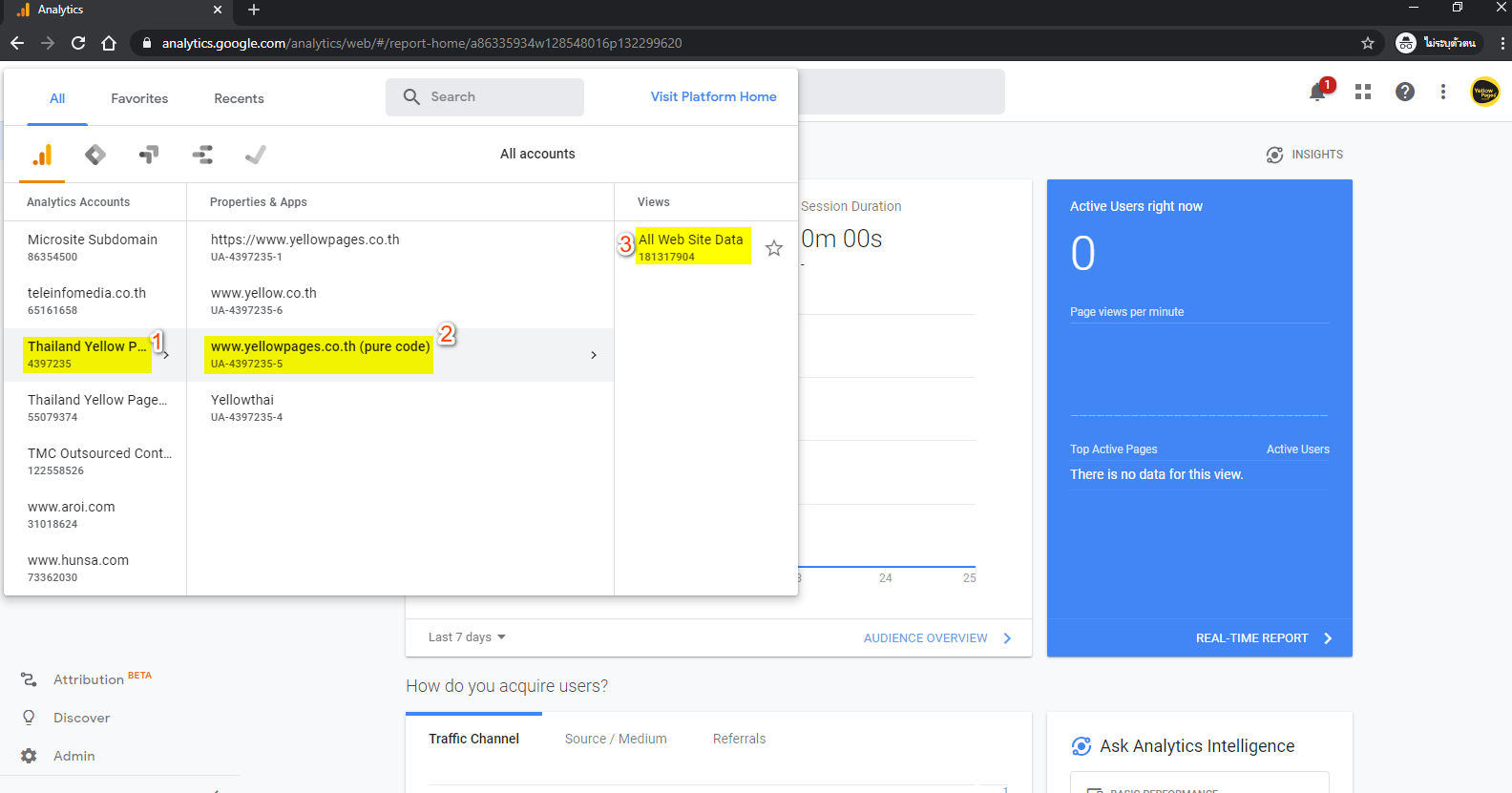 Hunsa : www.hunsa.com (73362030) >> Hunsa (UA-73362030-1) >> All Web Site Data (116132758)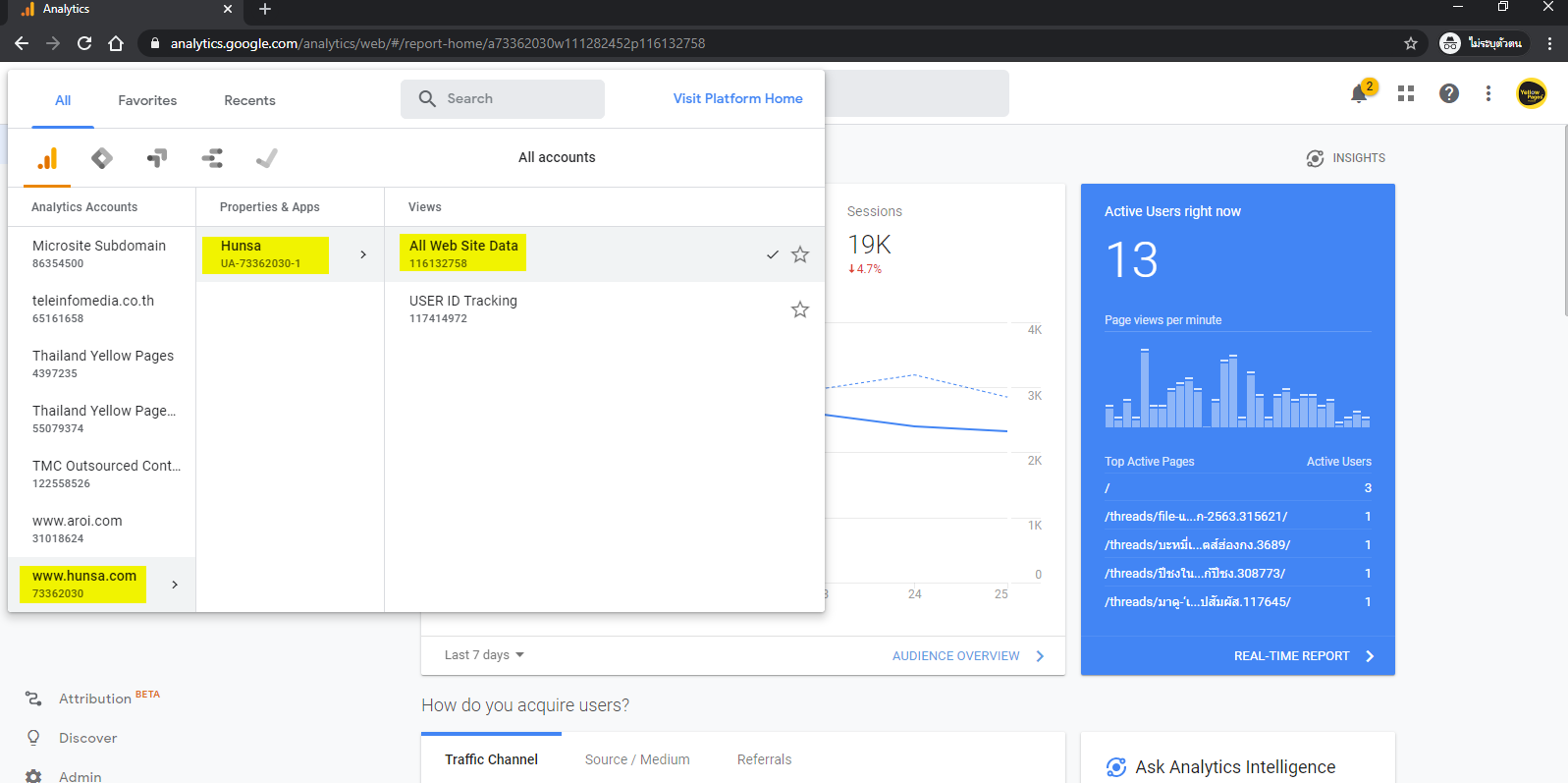  	2.3 Aroi : www.aroi.com (31018624) >> www.aroi.com (UA-31018624-1) >> www.aroi.com (58852644)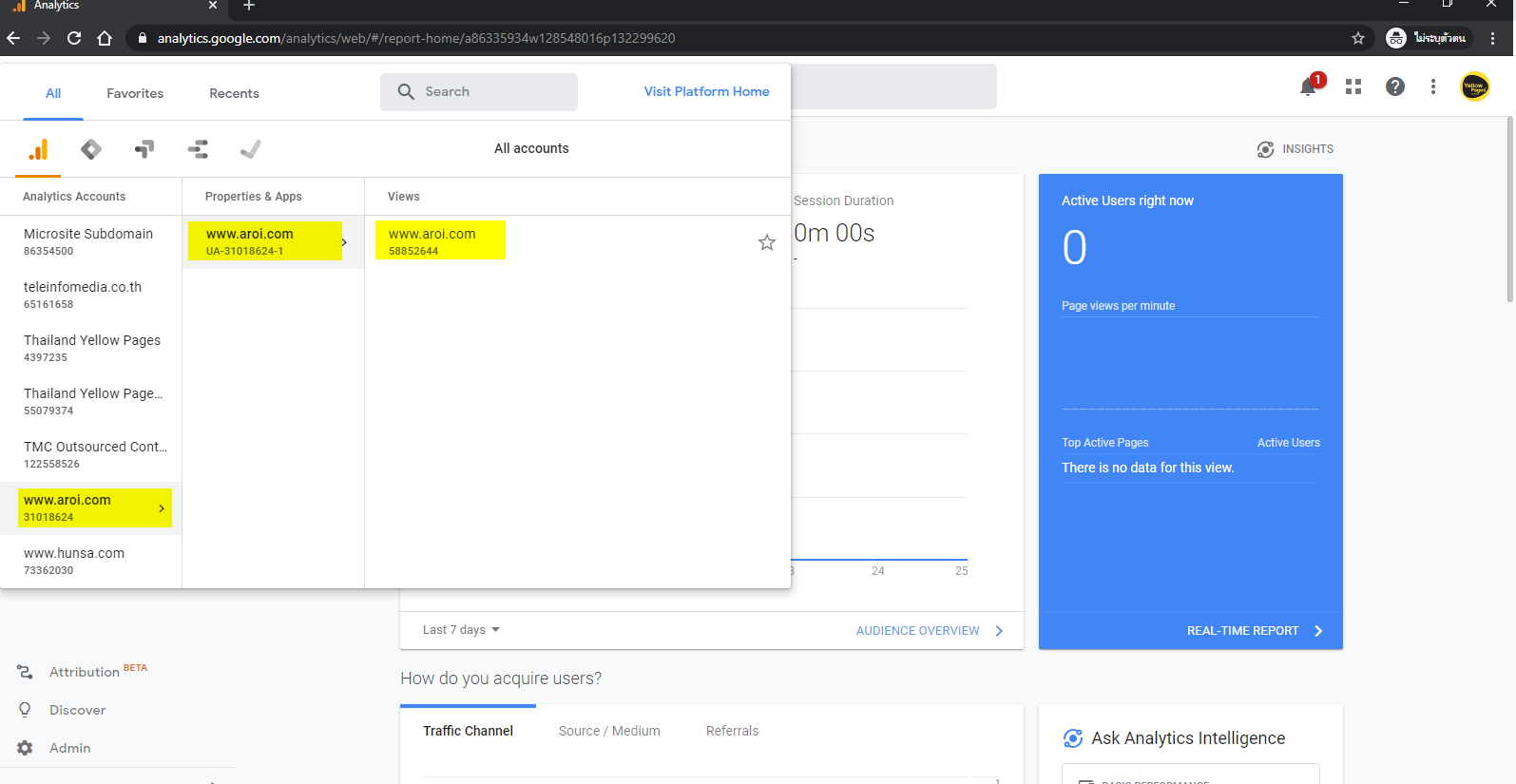 เลือกการดูจำนวน page view และเลือกช่วงเวลาที่ต้องการ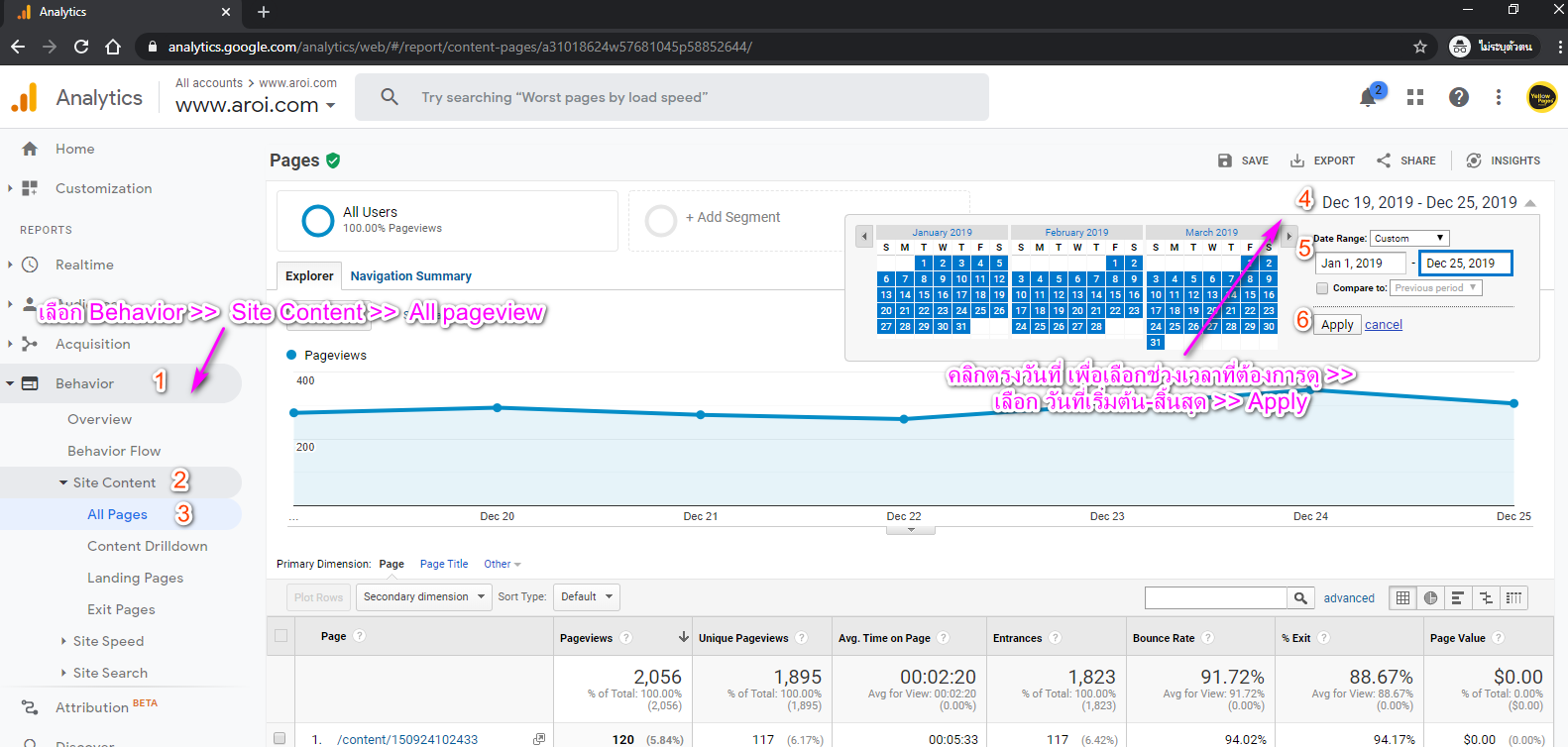 เลือกการแสดงผลเป็นรายเดือน และเลือก page ที่ต้องการค้นหา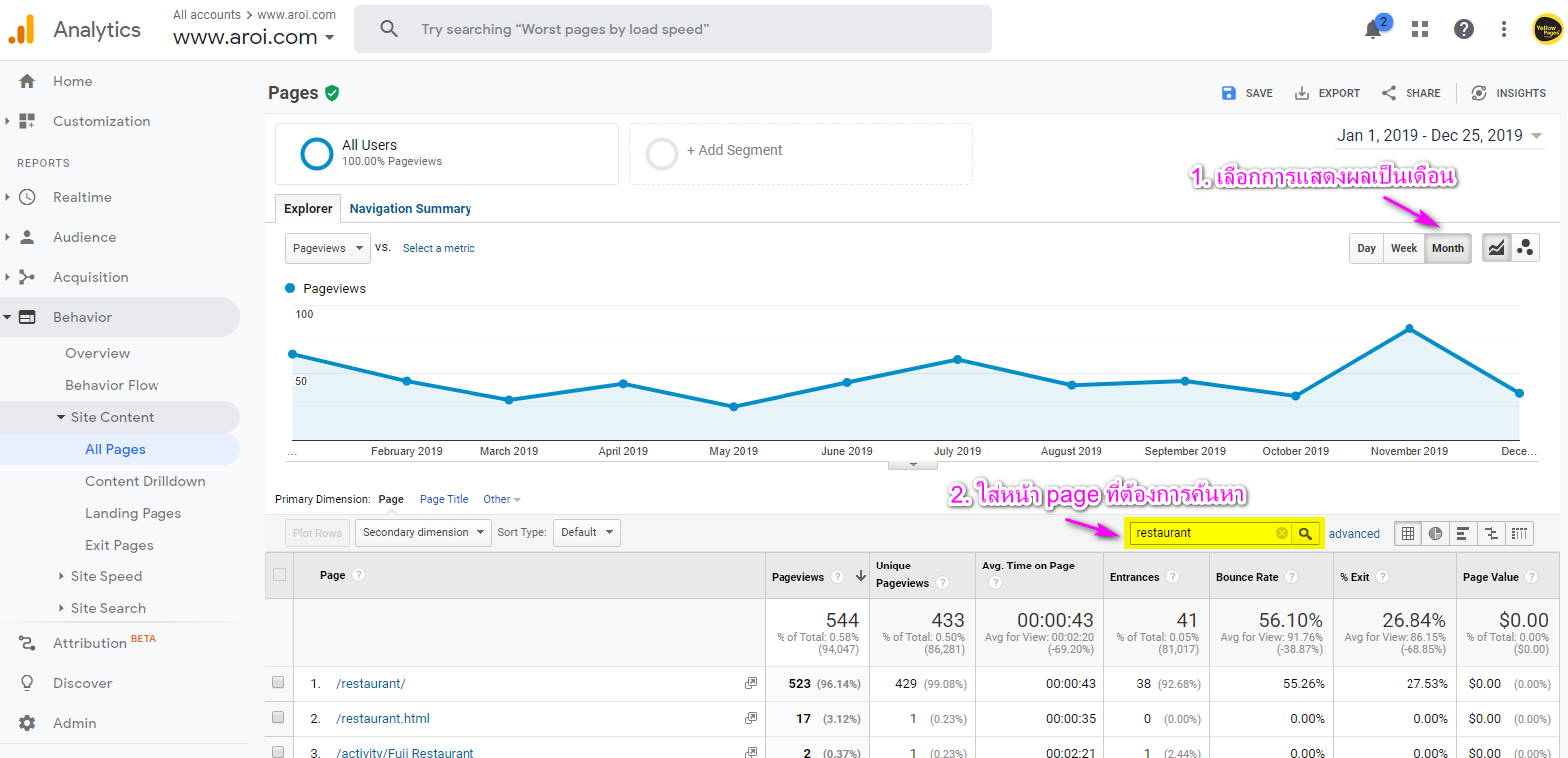 Export file เป็น excel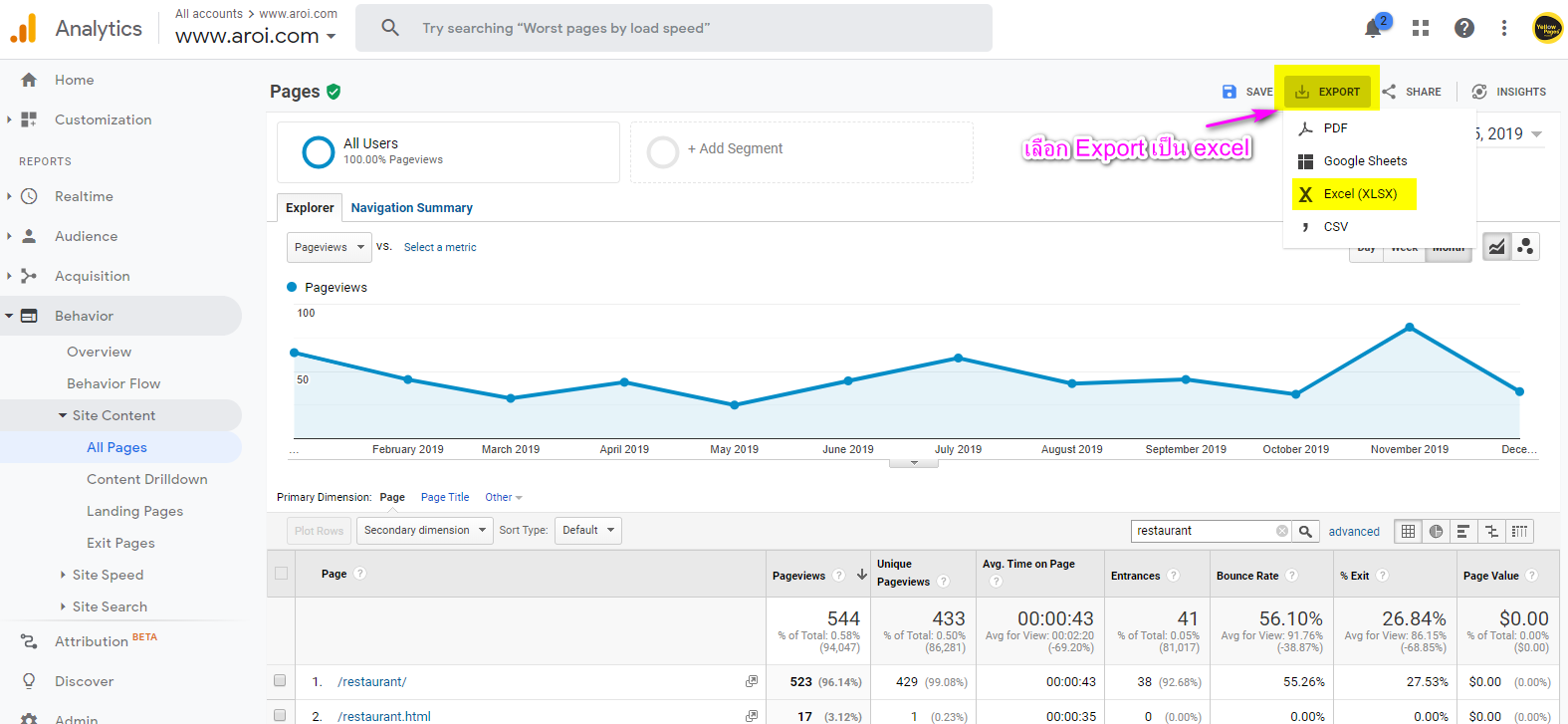 เปิดไฟล์ excel >> นำข้อมูลไปใช้ได้เลย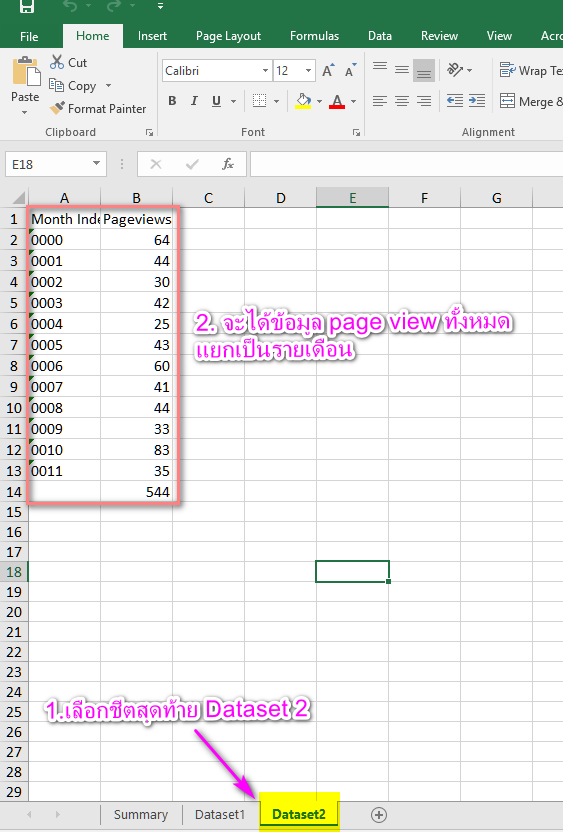 ข้อมูล keyword ที่ใช้สำหรับค้นหาของทุกเว็บWebsiteName Pageคำที่ใช้ในการค้นหาหมายเหตุYellowpages.co.thHomepageIndex.phpต้องเอาผลลัพธ์ 3 อันมาบวกกันYellowpages.co.thHomepagenode61ต้องเอาผลลัพธ์ 3 อันมาบวกกันYellowpages.co.thHomepage/ต้องเอาผลลัพธ์ 3 อันมาบวกกันYellowpages.co.thProfileFreelist/profile/Yellowpages.co.thypsearch/ypsearch/HunsaHomepage/HunsaThreads/threads/AroiRestaurant/restaurant/AroiDessert/dessert/AroiReview/review/AroiActivity/activity/AroiContent/content/